TABLE A – CEDARTON FORESTER’S COOPERATIVE – LAND MANAGEMENT PLANDevelopment in the Cedarton Forester’s Cooperative site subject to a land management plan (see Figures 1 – 6)1.1 Purpose of the land management planThe site is situated at 1965 Maleny Stanley River Road, Booroobin on land described as Lot 357 SP119036.The purpose of the land management plan is to achieve the following identification of:The nature and extent of development permitted to occur on the site, subject to a land management plan process, namely: A maximum of 22 dwelling sites, associated dwellings and driveways;outbuildings associated with dwellings;1 community hall for the exclusive use of Cedarton Forester’s Cooperative members only and is not available to members of the public for public use or hire; 1 plant nursery for the exclusive use of Cedarton Forester’s Cooperative members only and the propagation of plants for use on the land management plan site only. The plant nursery is not to be available to the public or sell to the public; 1recycling centre exclusive use of Cedarton Forester’s Cooperative members only;Accessways and associated passing bays throughout the land management plan site.The location of development, except for outbuildings listed in (a)(ii) above.Any additional works required to facilitate and support the development listed in (a) above.1.2 Outcomes soughtThe outcomes sought by the land management plan are as follows:To acknowledge the presence of a multiple dwelling of 22 units associated with the Cedarton Forester’s Cooperative site;To limit development to that which existed on the day the planning scheme is adopted. Expansion or addition of land use and building is avoided; To ensure that any recognised development occurs in accordance with a land management plan. The following table details the outcomes anticipated for the required studies and reports. These are not exhaustive but provide guidance as to the minimum information requirements each report is to contain. It is anticipated that actual content of any of the below stated reports will be more extensive and go beyond the minimum report requirements listed below given the complicated physical and topographical characteristics associated with the site. Figure 1 – Cedarton Forester’s Cooperative land management plan – Dwelling and building location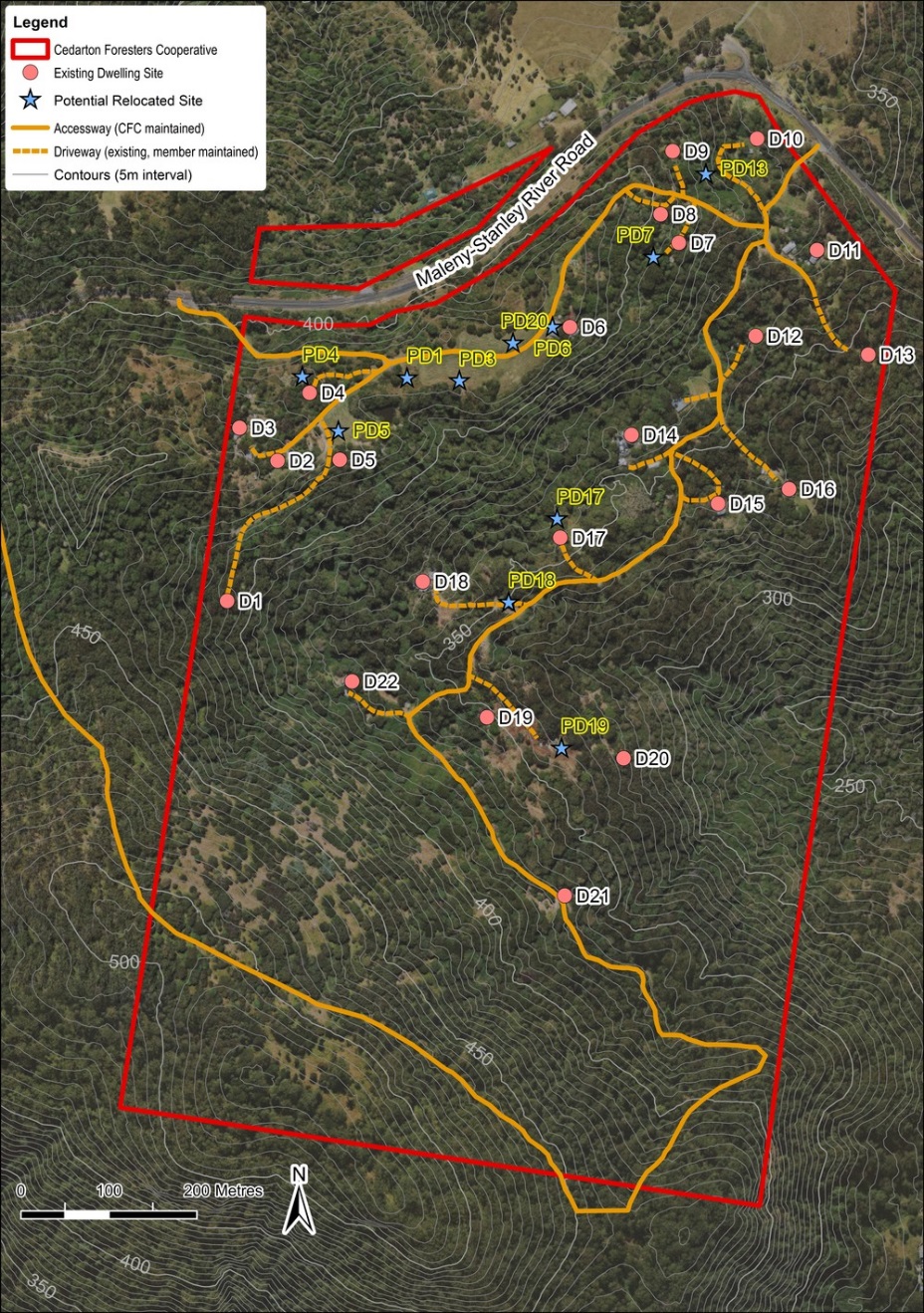 Figure 2 – Cedarton Forester’s Cooperative land management plan – Building development areas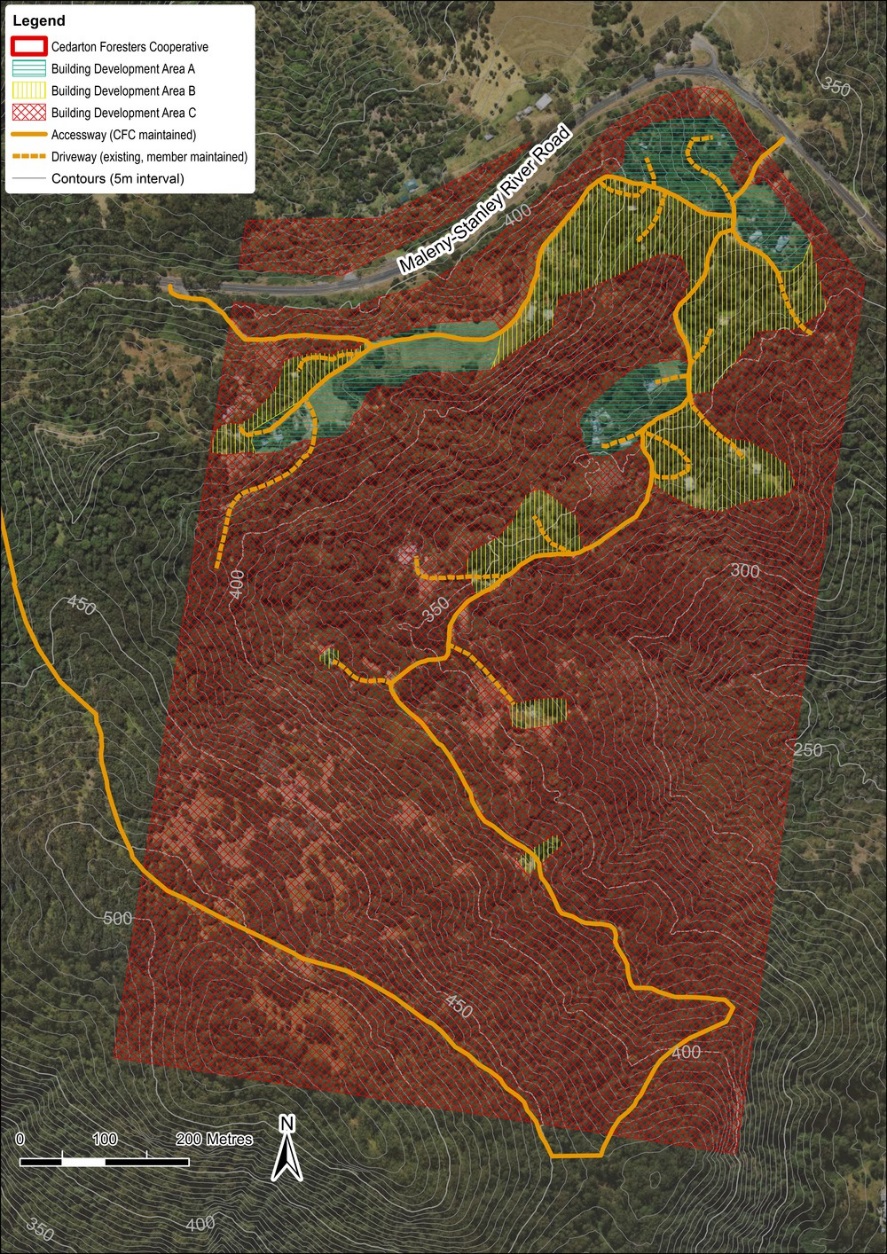 Figure 3 – Cedarton Forester’s Cooperative land management plan – Accessway and driveway improvement areas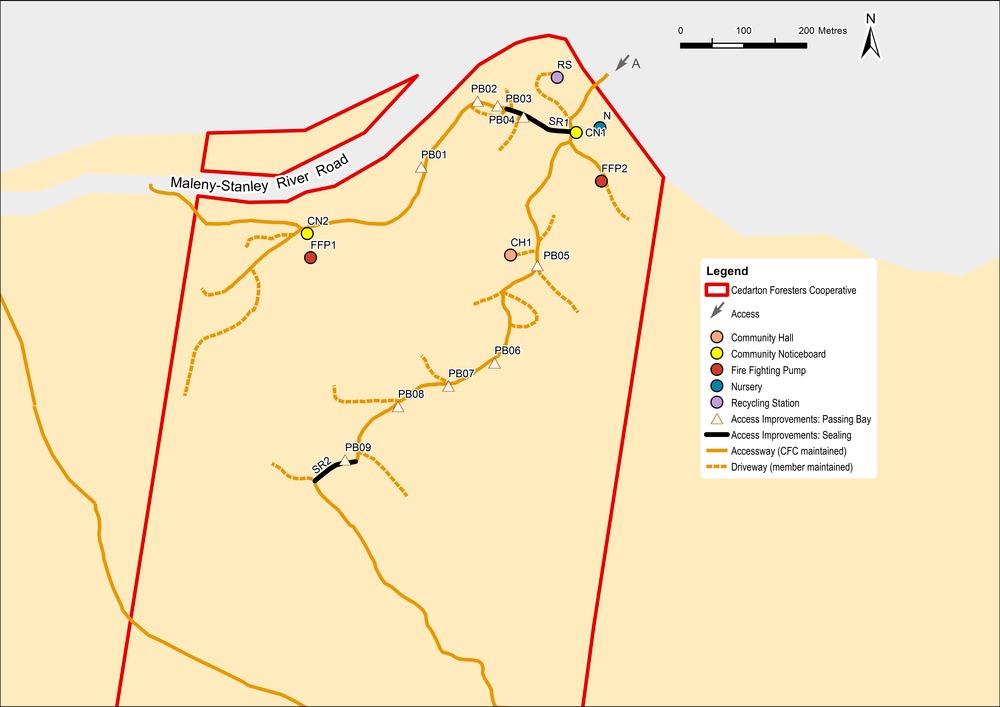 Figure 4 – Cedarton Forester’s Cooperative land management plan – Contours, accessway and water courses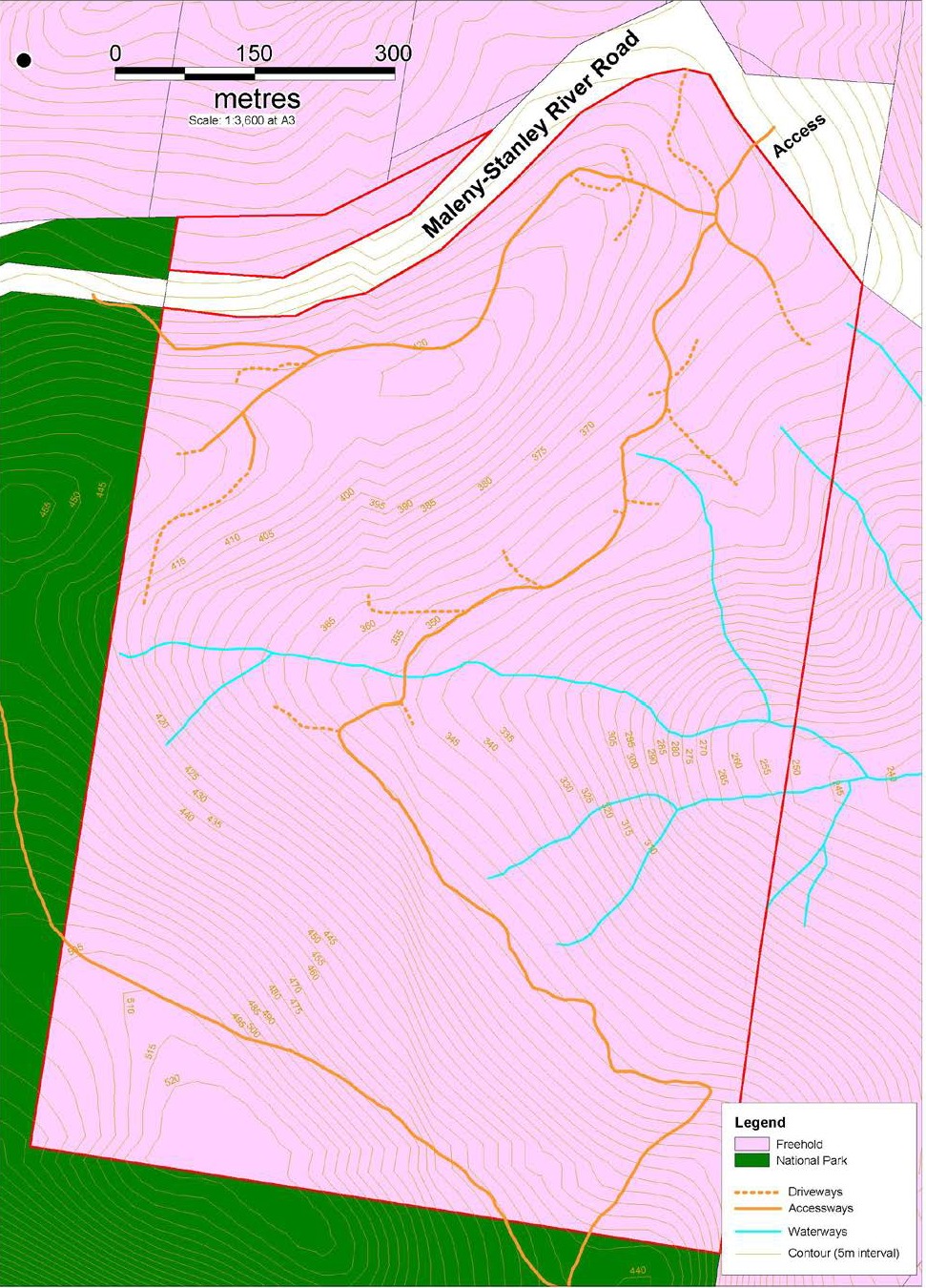 Figure 5 – Cedarton Forester’s Cooperative land management plan – Vegetation clearing areas for dwellings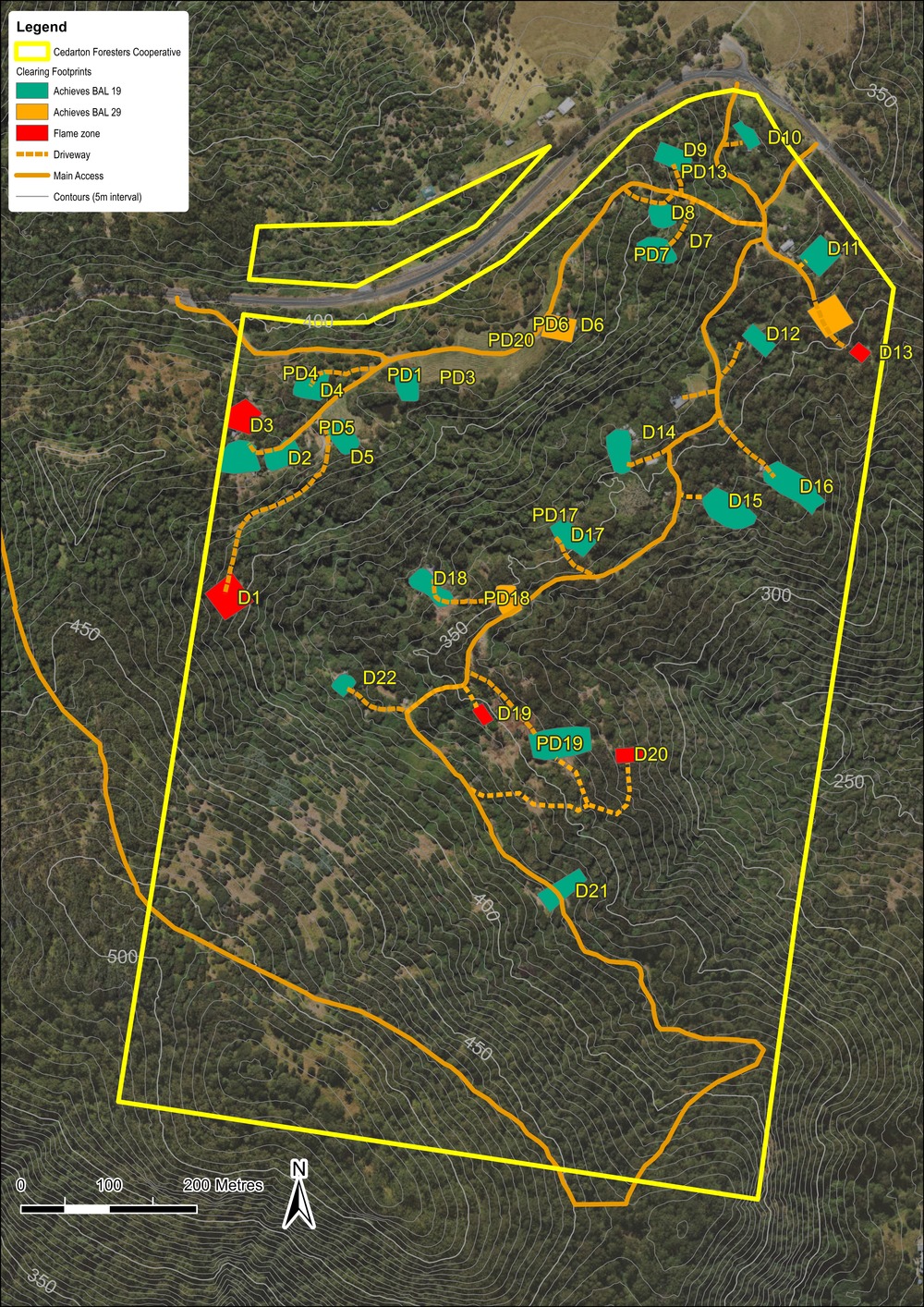 Figure 6 – Cedarton Forester’s Cooperative land management plan – Fire management information and fire maintenance trail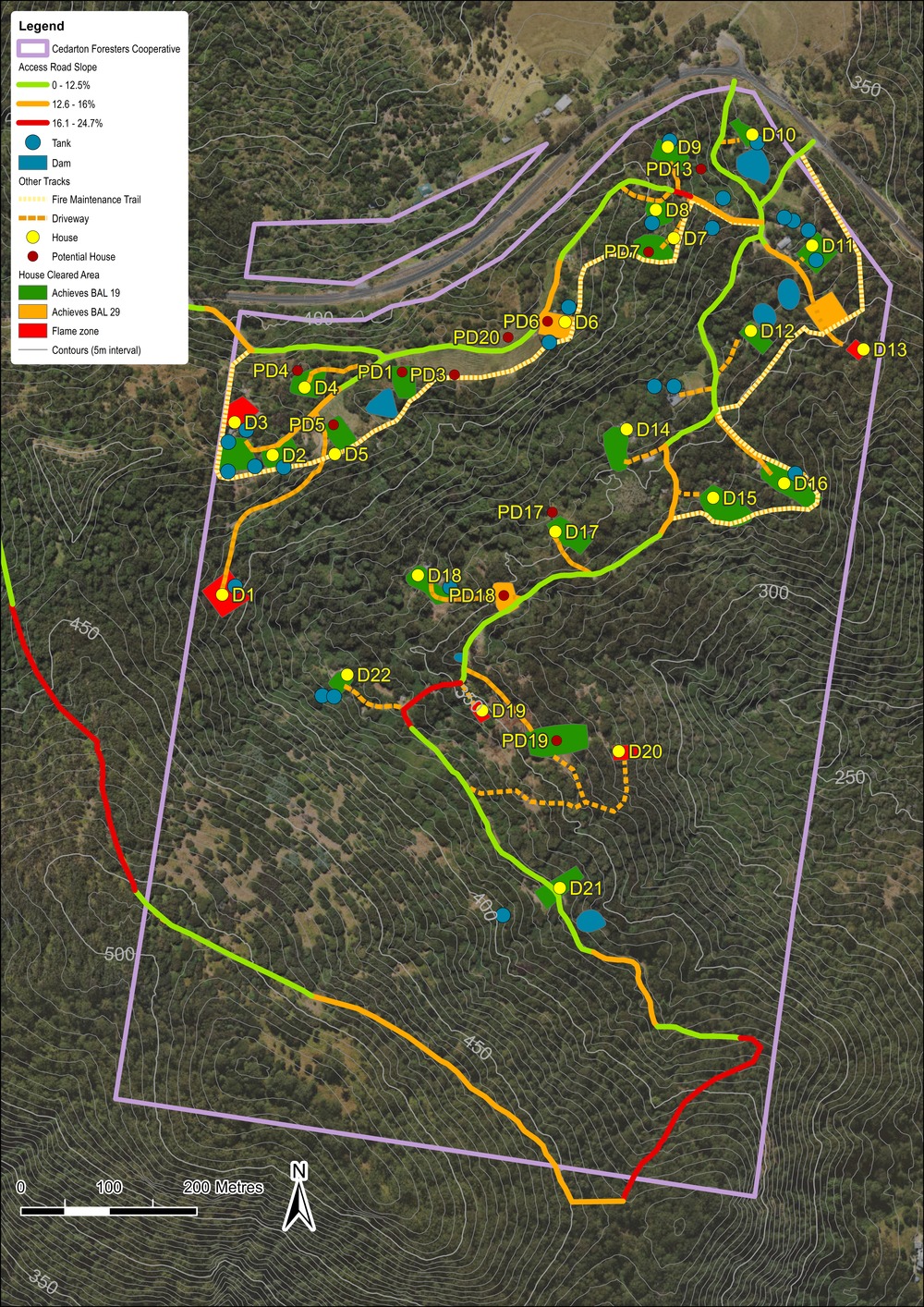 Background informationThe following documents assisted to inform the detail and content of the land management plan:Cedarton Forester’s Cooperative Land Management Plan August 2013, prepared by Planning Strategies, printed 2 August 2013.Bushfire Risk Assessment and Bushfire Risk Land Management plan for Cedarton Forester’s Cooperative (Lot 357 on SP119036) – Revision 6, prepared by Ecological Natural Area Management July 2013. A copy of these documents can be obtained from Council.TABLE B – MT NEBO PLANT NURSERY – LAND MANAGEMENT PLANDevelopment in the Mt Nebo Plant Nursery site subject to a land management plan (see Figure 1)1.2 Purpose of the land management planThe site is situated at 1871 Mt Nebo Road, Mt Nebo, on land described as Lot 2 RP139965.The purpose of the land management plan is to achieve the following identification of:The nature and extent of development  permitted to occur on the site, subject to a land management plan process, namely: A maximum of 16 dwelling sites, associated dwellings and driveways;Outbuildings associated with dwellings;Community building comprising the following: 1 community hall for the exclusive use of shareholders only and is not available to members of the public for public use or hire; 1 plant nursery for the exclusive use of shareholders only and the propagation of plants for use on the land management plan site only. The plant nursery is not to be available to the public or sell to the public; 1 administration/office building for the exclusive use of shareholders only;1 water tank.Accessway throughout the land management plan site.The location of development identified in (I) – (IV) above;Any additional works required to facilitate and support the development listed in (a) above;1.2 Outcomes soughtThe outcomes sought by the land management plan are as follows:To acknowledge the presence of a multiple dwelling of 16 units associated with the Mt Nebo Plant Nursery site;To limit development to that which existed on the day the planning scheme is adopted. Expansion or addition of land use and building is avoided; To ensure that any recognised development occurs in accordance with a land management plan.The following table details the outcomes anticipated for the required studies and reports. These are not exhaustive but provide guidance as to the minimum information requirements each report is to contain. It is anticipated that actual content of any of the below stated reports will be more extensive and go beyond the minimum report requirements listed below given the complicated physical and topographical characteristics associated with the site. Figure 1 – Mt Nebo Plant Nursery Land Management Plan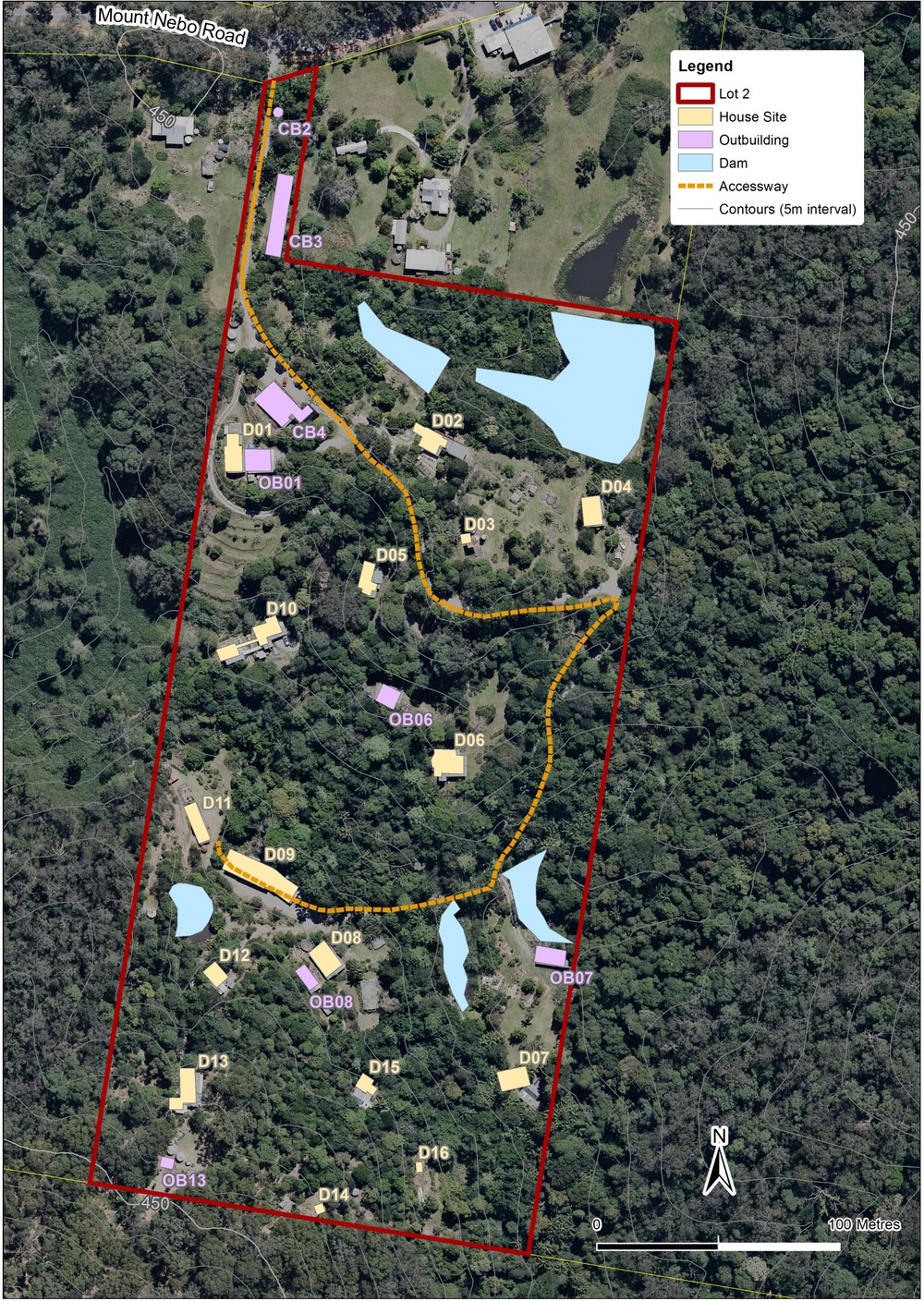 Background informationThe following documents assisted to inform the detail and content of the land management plan:Mt Nebo Plant Nursery Management Plan March 2014, prepared by Paul Summers Planning Strategies, printed 4 March 2014.Mt Nebo Plant Nursery Report on Site Background and Current Circumstances February 2014, prepared by Paul Summers Planning Strategies, printed 20 March 2014. Bushfire Risk Assessment and Bushfire Risk Land Management Plan for Mt Nebo Plant Nursery (Lot 2 on RP139965) – Revision 4, prepared by Ecological Natural Area Management March 2014. A copy of these documents can be obtained from Council.Table 6.2.10.1 Requirements for accepted development - Rural zoneRequirements for accepted developmentRequirements for accepted developmentE ComplianceYesNoCouncil confirmationGeneral requirementsGeneral requirementsGeneral requirementsGeneral requirementsDevelopment footprintDevelopment footprintRAD1Where a development footprint has been identified as part of a development approval for reconfiguring a lot, all development occurs within the development footprint. Building heightBuilding heightRAD2Building height and all structures do not exceed the height identified on Overlay map - Building heights; except in the Hamlet precinct, where outbuildings, free standing car ports or garages do not exceed 3.5m. Building on sloping landBuilding on sloping landRAD3Building and site design on slopes between 10% and 15% :use split-level, multiple-slab, pier or pole construction;avoid single-plane slabs and benching; andensure the height of any cut or fill, whether retained or not, does not exceed 900mm.SetbacksSetbacksRAD4Unless specified elsewhere in the zone code and where not located in a bushfire prone area, the minimum setbacks from a lot boundary are as follows: road boundary - 6mside boundary - 4.5mrear boundary - 4.5m.RAD5For lots located in the Hamlet precinct, the minimum setback from a boundary are as follows:road boundary - 6mside boundary - 1.5m for lots having 1000m2 or less; 3m for lots greater than 1000m2rear boundary - 4m.LightingLightingRAD6Artificial lighting on-site is directed and shielded in such a manner as not to exceed the recommended maximum values of light technical parameters for the control of obtrusive light given in Table 2.1 of Australian Standard AS 4282 (1997) Control of Obtrusive Effects of Outdoor Lighting. Waste treatmentWaste treatmentRAD7All concentrated animal use areas (e.g. sheds, pens, holding yards, stables) are provided with site drainage to ensure all run-off is directed to suitable detention basins, filtration or other treatment areas. Rural uses setbacksRural uses setbacksRAD8The following uses, associated buildings and structures are setback from all lot boundaries as follows:Animal husbandry(4) (buildings only) – 10m Animal keeping(5), excluding catteries and kennels - 20m Aquaculture(6) involving ponds or water behind dams – 100m Aquaculture(6) involving the housing within an enclosed building of tanks and associated equipment - 20m Cropping(19) (building only)  – 10m Intensive horticulture(40) – 20m Nature-based tourism(50) - 40m Non-resident workforce accommodation(52) - 40m Permanent plantations(59) – 25m Rural Industry(70) - 20m Rural workers' accommodation(71) - 40m Short-term accommodation(77) - 40m Tourist park(84) - 40m Transport depot(85), including all vehicle parking, storage and driveway areas – 30m Wholesale nursery(89) – 10m Winery(90) (buildings only) - 10m. Car parking (for other than Non-resident workforce accommodation and Rural workers' accommodation)Car parking (for other than Non-resident workforce accommodation and Rural workers' accommodation)RAD9On-site car parking is provided in accordance with Schedule 7 - Car parking.Hazardous ChemicalsHazardous ChemicalsRAD10All development that involves the storage or handling of hazardous chemicals listed in Schedule 9, Development involving hazardous chemicals, Table 9.0.1 Quantity thresholds for hazardous chemicals stored as accepted development subject to requirements complies with Table 9.0.3 Hazardous chemicals. RAD11Development does not involve the storage or handling of hazardous chemicals listed in Schedule 9, Development involving hazardous chemicals, Table 9.0.2 Hazardous chemicals assessable thresholds. Clearing of habitat trees where not located in the Environmental areas overlay mapClearing of habitat trees where not located in the Environmental areas overlay mapRAD12Development does not result in the damaging, destroyed or clearing of a habitat tree. This does not apply to:Clearing of a habitat tree located within an approved development footprint;Clearing of a habitat tree within 10m from a lawfully established building reasonably necessary for emergency access or immediately required in response to an accident or emergency; Clearing of a habitat tree reasonably necessary to remove or reduce the risk vegetation poses to serious personal injury or damage to infrastructure; Clearing of a habitat tree reasonably necessary to construct and maintain a property boundary fence and not exceed 4m in width either side of the fence where in the Rural , Rural residential and Environmental management and conservation zones.  In any other zone, clearing is not to exceed 2m in width either side of the fence; Clearing of a habitat tree reasonably necessary for the purpose of maintenance or works within a registered easement for public infrastructure or drainage purposes; Clearing of a habitat tree in accordance with a bushfire management plan prepared by a suitably qualified person, submitted to and accepted by Council; Clearing of a habitat tree associated with removal of recognised weed species, maintaining existing open pastures and cropping land, windbreaks, lawns or created gardens; Native forest practice where accepted development under Part 1, 1.7.7 Accepted development.Works requirementsWorks requirementsWorks requirementsWorks requirementsUtilitiesUtilitiesRAD13Where available, the development is connected to:an existing reticulated electricity supply;telecommunications and broadband;reticulated sewerage;reticulated water;constructed and dedicated road.RAD14Where not in a sewered area, the development is serviced by an appropriate on-site sewerage facility.RAD15Where not in an existing connections area or future connections area as detailed in the Unitywater Connections Policy (Water), development is provided with an adequate water supply of 45,000 litres by way of on-site storage. AccessAccessRAD16Any new or changes to existing site access and driveways are designed and located in accordance with:Where for a Council-controlled road, AS/NZS2890.1 section 3; orWhere for a State-Controlled road, the Safe Intersection Sight Distance requirements in AustRoads and the appropriate IPWEAQ standard drawings, or a copy of a Transport Infrastructure Act 1994, section 62 approval. RAD17Any new or changes to existing internal driveways and access ways are designed and constructed in accordance with AS/NZS2890.1 Parking Facilities – Off street car parking and the relevant standards in Planning scheme policy - Integrated design. StormwaterStormwaterRAD18Any new or changes to existing stormwater run-off from the site is conveyed to a point of lawful discharge without causing nuisance or annoyance to any person, property or premises in accordance with Planning scheme policy – Integrated design. Site works and construction managementSite works and construction managementRAD19The site and any existing structures are to be maintained in a tidy and safe condition.RAD20Site construction works incorporate temporary stormwater run-off, erosion and sediment controls and trash traps designed in accordance with the Urban Stormwater Quality Planning Guidelines, Planning scheme policy - Stormwater management and Planning scheme policy - Integrated design. RAD21Construction traffic including contractor car parking is controlled in accordance with a traffic management plan, prepared in accordance with the Manual of Uniform Traffic Control Devices (MUTCD) to ensure all traffic movements to and from the site are safe. RAD22All native vegetation to be retained on-site is temporarily fenced or protected prior to and during development works.RAD23Any damage to Council land or infrastructure is repaired or replaced with the same materials, prior to plan sealing, or final building classification. RAD24Any material dropped, deposited or spilled on the road(s) as a result of construction processes associated with the site are to be cleaned at all times. EarthworksEarthworksRAD25The site is prepared and the fill placed on-site in accordance with Australian Standard AS3798.RAD26The total of all cut and fill on-site does not exceed 900mm in height.Figure - Cut and fill 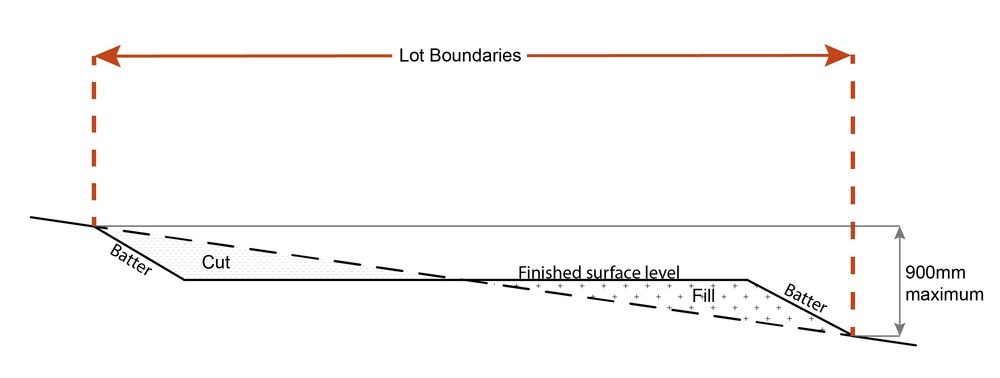 RAD27Filling or excavation does not result in:a reduction in cover over any Council or public sector entity infrastructure to less than 600mm;an increase in finished surface grade over, or within 1.5m on each side of, the Council or public sector entity infrastructure above that which existed prior to the filling or excavation works being undertaken. Use specific requirementsUse specific requirementsUse specific requirementsUse specific requirementsDwelling house (22)Dwelling house (22)RAD28Residential density does not exceed one dwelling house(22) per lot. RAD29The minimum setbacks from a lot boundary are as follows:road  boundary - 6mside boundary - 4.5mrear boundary - 4.5m.RAD30Where located in the Hamlet precinct, the minimum setbacks from a lot boundary are as follows:road boundary - 6mside boundary - 1.5m for lots having 1000m2 or less       - 3m for lots greater than 1000m2rear boundary - 4m.RAD31Building height for a dwelling house(22) does not exceed the maximum height identified on Overlay map - Building heights. RAD32Where located in the Hamlet precinct, building height does not exceed:that on Overlay map - Building heights; or3.5m for outbuildings, free standing car ports or garages.RAD33For Lake Samsonvale or Lake Kurwongbah, a setback of no less than 400m is maintained between the following nominated full supply levels to those lakes and any dwelling house(22) or outbuilding on the land:- RL 39.63m AHD being the full supply level to Lake Samsonvale; andRL 21m AHD being the full supply level to Lake Kurwongbah.ORNo part of any dwelling house(22) or outbuilding on Lot 5 RP111651 or Lot 10 RP111653 or Lot 8  RP111268 is any closer than 80m to the full supply level of RL 21m AHD to Lake Kurwongbah. RAD34Waste/effluent disposal systems are located at least:-80m from the full supply level of RL 21m AHD to Lake Kurwongbah on Lot 5 RP111651 or Lot 10 RP 111653 or Lot RP 8 111268; and 400m from RL 39.63m AHD being the full supply level to Lake Samsonvale and RL 21m AHD being the full supply level to Lake Kurwongbah. RAD35Where a development footprint has been identified as part of a development approval for reconfiguring a lot, all development occurs within that development footprint. RAD36Building and site design on slopes between 10% and 15% must:use split-level, multiple-slab, pier or pole construction;avoid single-plane slabs and benching;ensure the height of any cut or fill, whether retained or not, does not exceed 900mm.Dwelling house(22) - secondary dwellingDwelling house(22) - secondary dwellingRAD37The maximum GFA for a secondary dwelling is as follows:in the Rural zone - 100m2; in the Hamlet precinct - 45m2 for a lot with a primary frontage less than 15m; In the Hamlet precinct - 55m2 for a lot with a primary frontage of 15m or more; in the Agriculture precinct - 100m2in the Rural living investigation precinct - 100m2. RAD38The secondary dwelling obtains access from the existing driveway giving access to the dwelling house(22). Home based business (35)Home based business (35)RAD39Home based business(35)(s) are fully contained within a dwelling or on-site structure, except for a home based child care facility. RAD40The maximum total use area is 100m2, except where in the Hamlet precinct, the maximum total use area is 40m2. RAD41Up to 2 additional non-resident , either employees or customers, are permitted on the site at any one time, except where involving the use of heavy vehicles, where no employees are permitted. RAD42Hours of operation are restricted to 8.00am to 6.00pm Monday to Saturdays and are not open to the public on Sunday's, Christmas Day, Good Friday and Anzac Day, except for: bed and breakfast or farm stay business which may operate on a 24 hour basis;office or administrative activities that do not generate non-residents visiting the site, such as book keeping and computer work; starting and warming up of heavy vehicles, which can commence at 7.00am.RAD43The maximum number of heavy vehicles, trailer and motor vehicles stored on-site is as follows:1 heavy vehicle;1 trailer;Up to 3 motor vehicles.EXCEPTIn the Hamlet precinct, no heavy vehicles, trailers and motor vehicles are stored or parked on-site.  Only 1 small rigid vehicle (SRV) is permitted to be parked or stored on-site. RAD44The home based business does not involve vehicle servicing or major repairs, including spray painting or panel beating. RAD45The home based business(35) does not generate noise that is audible from the boundary of the lot. RAD46Activities associated with the use do not cause a nuisance by way of aerosols, fumes, light, noise, odour, particles or smoke.RAD47The home based business(35) does not involve an environmentally relevant activity (ERA) as defined in the Environmental Protection Regulation 2008.RAD48Only goods grown, produced or manufactured on-site are sold from the site.RAD49Display of goods grown, produced or manufactured on-site are contained within a dwelling or on-site structure and the display of goods is not visible from the boundary of the site. RAD50For bed and breakfast and farmstays:overnight accommodation is provided in the dwelling house(22) of the accommodation operator; maximum 4 bedrooms are provided for a maximum of 10 guests;meals are served to paying guests only;rooms do not contain food preparation facilities.Nature-based tourism (50)Nature-based tourism (50)RAD51For Lake Samsonvale or Lake Kurwongbah, a setback of no less than 400m is maintained between the following nominated full supply levels to those lakes and any Nature-based tourism(50) on the land:-  RL 39.63m AHD being the full supply level to Lake Samsonvale; and RL 21m AHD being the full supply level to Lake Kurwongbah.ORNo part of any Nature-based tourism(50) on Lot 5 RP111651 or Lot 10 RP111653 or Lot 8 RP111268 is any closer than 80m to the full supply level of RL 21m AHD to Lake Kurwongbah. RAD52Waste/effluent disposal systems are located at least:-80m from the full supply level of RL 21m AHD to Lake Kurwongbah on Lot 5 RP111651 or Lot 10 RP111653 or Lot 8 RP111268 ; and400m from RL 39.63m AHD being the full supply level to Lake Samsonvale and RL 21m AHD being the full supply level to Lake Kurwongbah. Non-residential workforce accommodation(52)Non-residential workforce accommodation(52)RAD53No more than 1 Non-residential workforce accommodation(52) use per site. RAD54Non-residential workforce accommodation(52) is contained within 1 structure. RAD55Non-residential workforce accommodation(52) obtains access from the existing driveway giving access to the Dwelling house. RAD56For Lake Samsonvale or Lake Kurwongbah, a setback of no less than 400m is maintained between the following nominated full supply levels to those lakes and any Non-resident workforce accommodation(52) on the land:- RL 39.63m AHD being the full supply level to Lake Samsonvale; andRL 21m AHD being the full supply level to Lake Kurwongbah.ORNo part of any Non-resident workforce accommodation(52) on Lot 5 RP111651 or Lot 10 RP111653 or Lot 8 RP111268 is any closer than 80m to the full supply level of RL 21m AHD to Lake Kurwongbah. RAD57Waste/effluent disposal systems are located at least:-80m from the full supply level of RL 21m AHD to Lake Kurwongbah on Lot 5 RP111651 or Lot 10 RP111653 or Lot 8 RP111268; and400m from RL 39.63m AHD being the full supply level to Lake Samsonvale and RL 21m AHD being the full supply level to Lake Kurwongbah. Permanent plantation (59)Permanent plantation (59)RAD58Planting only comprises native species naturally occurring in the area.Roadside stall (68)Roadside stall (68)RAD59No more than one roadside stall per property. RAD60Goods offered for sale are only goods grown, produced or manufactured on the site.RAD61The maximum area associated with a roadside stall(68), including any larger separate items displayed for sale, does not exceed 20m2.RAD62Car parking for 2 vehicles is provided off the road carriage and located on the property.RAD63The roadside stall(68) is located no closer than 100m from an intersection. Rural workers' accommodation (71)Rural workers' accommodation (71)RAD64No more than 1 rural workers' accommodation(71) per site. RAD65Rural workers' accommodation(71) is contained within 1 structure. RAD66Rural workers' accommodation(71) obtains access from the existing driveway giving access to the dwelling house(22). RAD67For Lake Samsonvale or Lake Kurwongbah, a setback of no less than 400m is maintained between the following nominated full supply levels to those lakes and Rural workers' accommodation(71) on the land:-  RL 39.63m AHD being the full supply level to Lake Samsonvale; and RL 21m AHD being the full supply level to Lake Kurwongbah.ORNo part of any Rural workers' accommodation(71) on Lot 5 RP111651 or Lot 10 RP111653 or Lot 8 RP111268 is any closer than 80m to the full supply level of RL 21m AHD to Lake Kurwongbah. RAD68Waste/effluent disposal systems are located at least:-80m from the full supply level of RL 21m AHD to Lake Kurwongbah on Lot 5 RP111651 or Lot 10 RP111653 or Lot 8 RP111268; and400m from RL 39.63m AHD being the full supply level to Lake Samsonvale and RL 21m AHD being the full supply level to Lake Kurwongbah. Sales office (72)Sales office (72)RAD69A sales office(72) is located on the site for no longer than 2 years. Telecommunications facility(81)Telecommunications facility(81)Telecommunications facility(81)Telecommunications facility(81)RAD70A minimum of 45m2 is available at ground level to allow for additional equipment shelters and associated structures for the purpose of co-locating on the proposed facility. RAD71The development results in no net reduction in the minimum quantity and standard of landscaping, private or communal open space or car parking spaces required under the planning scheme or under an existing development approval. RAD72Equipment shelters and associated structures are located:directly beside the existing equipment shelter and associated structures;behind the main building line;further away from the frontage than the existing equipment shelter and associated structures;a minimum of 10m from side and rear boundaries, except where in the Industry and Extractive industry zones, the minimum side and rear setback is 3m. RAD73Equipment shelters and other associated structures are either the same type of colour or material to match the surrounding locality. RAD74The facility is enclosed by security fencing or by other means to ensure public access is prohibited.RAD75A minimum 3m wide strip of dense planting is provided around the perimeter of the fenced area, between the development and street frontage and adjoining uses.  RAD76All equipment comprising the telecommunications facility(81) which produces audible or non-audible sound is housed within a fully enclosed building incorporating sound control measures sufficient to ensure no noise from this equipment can be heard, or felt at the site boundary. Transport depot (85)Transport depot (85)RAD77Development, including all vehicle parking, drive way areas and storage areas, is set back 30m from all property boundaries.RAD78The maximum number of  heavy vehicles, trailers and motor vehicles stored on-site is as follows:4 heavy vehicles4 trailersUp to 6 motor vehicles.RAD79No vehicle servicing or major repairs, including spray painting or panel beating is undertaken on the site.RAD80Vehicle parking areas, vehicle standing areas and outdoor storage areas of plant and equipment are screened from adjoining sites by either planting, wall(s), non-transparent fence(s) or a combination to at least 1.8m in height along the length of those areas. Planting for screening is to have a minimum depth of 3m.RAD81Development has direct vehicle access from a road classified as a State Arterial, Arterial or Sub-Arterial (refer Overlay map - Road hierarchy). Winery (90)Winery (90)RAD82The maximum use area including all buildings, structures, driveways and parking areas is 1500m2. RAD83The winery(90) is accessed from a road classified as a State Arterial, Arterial or Sub-Arterial (refer Overlay map - Road hierarchy). Values and constraints requirementsValues and constraints requirementsValues and constraints requirementsValues and constraints requirementsAcid sulfate soils - (refer Overlay map - Acid sulfate soils to determine if the following requirements apply)Acid sulfate soils - (refer Overlay map - Acid sulfate soils to determine if the following requirements apply)Acid sulfate soils - (refer Overlay map - Acid sulfate soils to determine if the following requirements apply)Acid sulfate soils - (refer Overlay map - Acid sulfate soils to determine if the following requirements apply)RAD84Development does not involve:excavation or otherwise removing of more than 100m3 of soil or sediment where below 5m Australian Height Datum AHD, or filling of land of more than 500m3 of material with an average depth of 0.5m or greater where below the 5m AHD.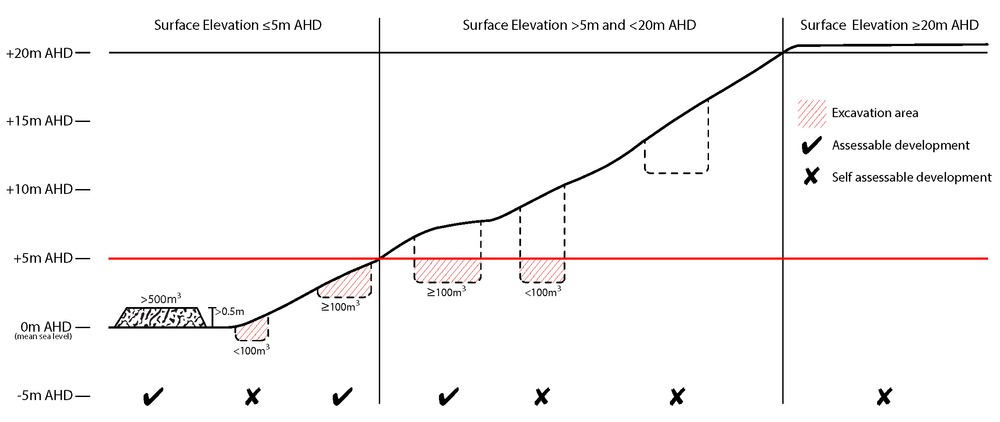 Bushfire hazard (refer Overlay map - Bushfire hazard to determine if the following requirements apply)Bushfire hazard (refer Overlay map - Bushfire hazard to determine if the following requirements apply)Bushfire hazard (refer Overlay map - Bushfire hazard to determine if the following requirements apply)Bushfire hazard (refer Overlay map - Bushfire hazard to determine if the following requirements apply)RAD85Building and structures are: not located on a ridgelinenot located on land with a slope greater than 15% (see Overlay map – Landslide hazard)Dwellings are located on east to south facing slopes.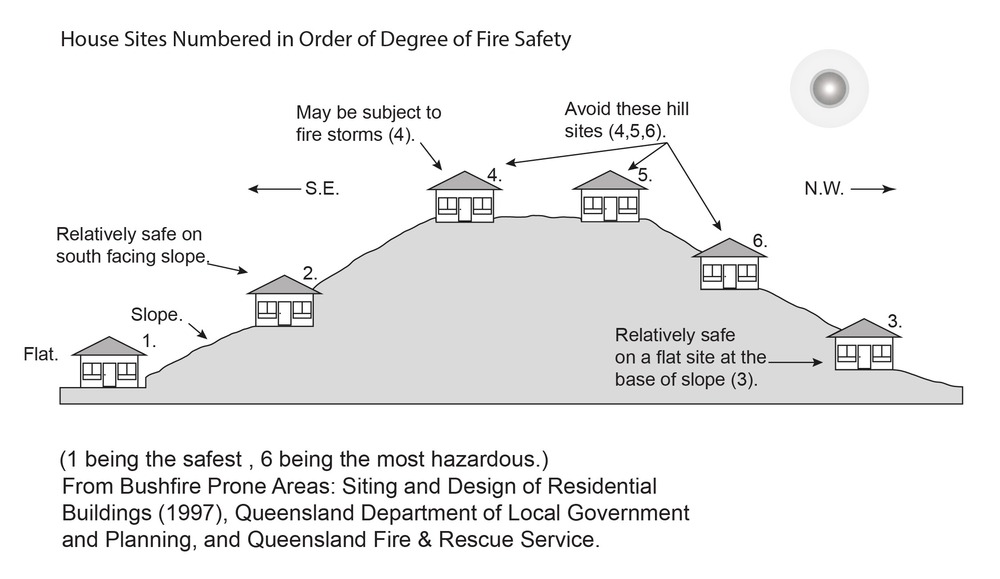 RAD86Buildings and structures have contained within the site:a separation from classified vegetation of 20m or the distance required to achieve a bushfire attack level (BAL) at the building, roofed structure or fire fighting water supply of no more than 29, whichever is the greater; a separation from low threat vegetation of 10m or the distance required to achieve a bushfire attack level (BAL) at the building, roofed structure or fire fighting water supply of no more than 29, whichever is the greater; a separation of no less than 10m between a fire fighting water supply extraction point and any classified vegetation, buildings and other roofed structures; an area suitable for a standard fire fighting appliance to stand within 3m of a fire fighting water supply extraction point; and an access path suitable for use by a standard fire fighting appliance having a formed width of at least 4m, a cross-fall of no greater than 5%, and a longitudinal gradient of no greater than 25%: to, and around, each building and other roofed structure; andto each fire fighting water supply extraction point.RAD87The length of driveway:to a public road does not exceed 100m between the most distant part of a building used for any purpose other than storage and the nearest part of a public road; has a maximum gradient no greater than 12.5%;have a minimum width of 3.5m;accommodate turning areas for fire fighting appliances in accordance with Qld Fire and Emergency Services' Fire Hydrant and Vehicle Access Guideline. RAD88A reticulated water supply is provided by a distributer retailer for the area or, where not connected to a reticulated water supply, on-site fire fighting water storage containing not less than 10 000 litres (tanks with fire brigade tank fittings, swimming pools) is provided and located within 10m of buildings and structures. Where a swimming pool is the nominated on-site fire fighting water storage source, vehicle access to within 3m of that water storage source is provided. Where a tank is the nominated on-site fire fighting water storage source, it includes:a hardstand area allowing medium rigid vehicle (15 tonne fire appliance) access within 6m of the tank;fire brigade tank fittings, comprising 50mm ball valve and male camlock coupling and, if underground, an access hole of 20mm (minimum) to accommodate suction lines. RAD89Development does not involve the manufacture or storage of hazardous chemicals.Environmental areas (refer Overlay map - Environmental areas to determine if the following requirements apply)Environmental areas (refer Overlay map - Environmental areas to determine if the following requirements apply)Environmental areas (refer Overlay map - Environmental areas to determine if the following requirements apply)Environmental areas (refer Overlay map - Environmental areas to determine if the following requirements apply)RAD90Where no suitable land cleared of native vegetation exists, clearing of native vegetation in High Value Area or Value Offset Area is for the purpose of a new dwelling house(22) and all associated facilities* or an extension to an existing dwelling house(22) only, and comprises an area no greater than 1500m2. RAD91No clearing of native vegetation is to occur within the Value Offset Area MLES - Waterway buffer or  Value Offset Area MLES - Wetland buffer. This does not apply to the following:Clearing of native vegetation located within an approved development footprint;Clearing of native vegetation within 10m from a lawfully established building reasonably necessary for emergency access or immediately required in response to an accident or emergency; Clearing of native vegetation reasonably necessary to remove or reduce the risk vegetation poses to serious personal injury or damage to infrastructure; Clearing of native vegetation reasonably necessary to construct and maintain a property boundary fence and not exceed 4m in width either side of the fence where in the Rural, Rural residential and Environmental management and conservation zones.  In any other zone, clearing is not to exceed 2m in width either side of the fence; Clearing of native vegetation reasonably necessary for the purpose of maintenance or works within a registered easement for public infrastructure or drainage purposes; Clearing of native vegetation in accordance with a bushfire management plan prepared by a suitably qualified person, submitted to and accepted by Council; Clearing of native vegetation associated with removal of recognised weed species, maintaining existing open pastures and cropping land, windbreaks, lawns or created gardens; Grazing of native pasture by stock;Native forest practice where accepted development under Part 1, 1.7.7 Accepted development.Extractive resources separation area (refer Overlay map - Extractive resources (separation area) to determine if the following requirements apply)Extractive resources separation area (refer Overlay map - Extractive resources (separation area) to determine if the following requirements apply)Extractive resources separation area (refer Overlay map - Extractive resources (separation area) to determine if the following requirements apply)Extractive resources separation area (refer Overlay map - Extractive resources (separation area) to determine if the following requirements apply)RAD92Development does not result in more than one dwelling house(22) per lot within separation areas. RAD93Development within the separation area does not include the following uses:caretaker's accommodation(10); community residence(16); dual occupancy(21); dwelling unit(23); hospital(36); rooming accommodation(69); multiple dwelling(49); non-resident workforce accommodation(52); relocatable home park(62); residential care facility(65); resort complex(66); retirement facility(67); rural workers’ accommodation(71); short-term accommodation(77); tourist park(84). RAD94All habitable rooms within the separation area are:acoustically insulated to achieve the noise levels listed in Schedule 1 Acoustic Quality Objectives, Environmental Protection (Noise) Policy 2008; provided with mechanical ventilation.RAD95Private open space areas are separated from the resource processing area by buildings or a 1.8m high solid structure.Extractive resources transport routes (refer Overlay map - Extractive resources (transport route and buffer) to determine if the following requirements apply)Extractive resources transport routes (refer Overlay map - Extractive resources (transport route and buffer) to determine if the following requirements apply)Extractive resources transport routes (refer Overlay map - Extractive resources (transport route and buffer) to determine if the following requirements apply)Extractive resources transport routes (refer Overlay map - Extractive resources (transport route and buffer) to determine if the following requirements apply)RAD96The following uses are not located within the 100m wide transport route buffer:Caretaker’s accommodation(10), except where located in the Extractive industry zone; Community residence(16); Dual occupancy(21); Dwelling house;(22)Dwelling unit(23); Hospital(36); Rooming accommodation(69); Multiple dwelling(49); Non-resident workforce accommodation(52); Relocatable home park(62); Residential care facility(65); Resort complex(66); Retirement facility(67); Rural workers’ accommodation(71); Short-term accommodation(77); Tourist park(84). RAD97Except for an existing vacant lot, development does not create a new vehicle access point onto an Extractive resources transport route. RAD98A vehicle access point is located, designed and constructed in accordance with Planning scheme policy - Integrated design.Heritage and landscape character (refer Overlay map - Heritage and landscape character to determine if the following requirements apply)Heritage and landscape character (refer Overlay map - Heritage and landscape character to determine if the following requirements apply)Heritage and landscape character (refer Overlay map - Heritage and landscape character to determine if the following requirements apply)Heritage and landscape character (refer Overlay map - Heritage and landscape character to determine if the following requirements apply)RAD99Development is for the preservation, maintenance, repair and restoration of the site, object or building.This does not apply to Listed item 99, in Schedule 1 - List of sites, objects and buildings of significant historical and cultural value of Planning scheme policy - Heritage and landscape character. RAD100A cultural heritage conservation management plan is prepared in accordance with Planning scheme policy – Heritage and landscape character and submitted to Council prior to the commencement of any preservation, maintenance, repair and restoration works.  Any preservation, maintenance, repair and restoration works are in accordance with the Council approved cultural heritage conservation management plan. This does not apply to Listed item 99 in Schedule 1 - List of sites, objects and buildings of significant historical and cultural value of Planning scheme policy - Heritage and landscape character. RAD101Development does not result in the removal of or damage to any significant tree identified on Overlay map – Heritage and landscape character and listed in Appendix 2 of Planning scheme policy – Heritage and landscape character. RAD102The following development does not occur within 20m of the base of any significant tree, identified on Overlay map – Heritage and landscape character and listed in Appendix 2 of Planning scheme policy – Heritage and landscape character: construction of any building;laying of overhead or underground services;any sealing, paving, soil compaction;any alteration of more than 75mm to the ground level prior to work commencing.RAD103Pruning of a significant tree occurs in accordance with Australian Standard AS 4373-2007 - Pruning of Amenity Trees.Landslide hazard (refer Overlay map - Landslide hazard to determine if the following requirements apply)Landslide hazard (refer Overlay map - Landslide hazard to determine if the following requirements apply)RAD104Development does not:involve earthworks exceeding 50m3; involve cut and fill having a height greater than 600mm;involve any retaining wall having a height greater than 600mm;redirect or alter the existing flow of surface or groundwater.RAD105Buildings, excluding domestic outbuildings:are split-level, multiple-slab, pier or pole construction;are not single plane slab on ground.RAD106Development does not involve the manufacture, handling or storage of hazardous chemicals.Infrastructure buffers (refer Overlay map - Infrastructure buffers to determine if the following requirements apply)Infrastructure buffers (refer Overlay map - Infrastructure buffers to determine if the following requirements apply)RAD107Development does not include the following uses within a Wastewater treatment site buffer:Caretaker’s accommodation(10); Community residence(16); Dual occupancy(21); Dwelling house;(22)Dwelling unit(23); Hospital(36); Rooming accommodation(69); Multiple dwelling(49); Non-resident workforce accommodation(52); Relocatable home park(62); Residential care facility(65); Resort complex(66); Retirement facility(67); Rural workers’ accommodation(71); Short-term accommodation(77); Tourist park(84). RAD108Development within a Water supply buffer does not include the incineration or burial of waste and all other waste is collected and stored in weather proof, sealed waste receptacles, located in roofed and bunded areas, for disposal by a licenced contractor. RAD109Management, handling and storage of hazardous chemicals (including fuelling of vehicles) within a Water supply buffer, is undertaken in secured, climate controlled, weather proof, level and bunded enclosures. RAD110Development does not restrict access to Bulk water supply infrastructure of any type or size, having regard to (among other things): buildings or structures;gates and fences;storage of equipment or materials;landscaping or earthworks or stormwater or other infrastructure.RAD111On-site sewerage facilities in a Water supply buffer produce a minimum secondary treated effluent (90th percentile) and effluent application to ensure water quality is maintained and protected.  RAD112On-site sewerage facilities in a Water supply buffer for a dwelling house(22) include: emergency storage capacity of 1,000 litres and adequate buffering for shock loading/down time;a reserve land application area of 100% of the effluent irrigation design area;land application areas that are vegetated;the base of the land application field is at least 2 metres above the seasonal high water table/bedrock (whichever is the closest to the base of the application area); wastewater collection and storage systems must have capacity to accommodate full load at peak times.RAD113On-site sewerage facilities in a Water supply buffer for development other than a dwelling house include emergency storage capable of holding 3-6 hours peak flow of treated effluent in the event of emergencies/overload with provision for de-sludging. RAD114Development involving Permanent plantation(59) within a Water supply buffer maintains a minimum of 30% ground cover at all times. RAD115Development does not involve the construction of any buildings or structures within a Bulk water supply infrastructure buffer.RAD116Development involving a major hazard facility or an Environmentally Relevant Activity (ERA) is setback 30m from a Bulk water supply infrastructure buffer. RAD117Development does not involve the construction of any buildings or structures within the Gas pipeline buffer.RAD118All habitable rooms located within an Electricity supply substation buffer are:located a minimum of 10m from an electricity supply substation(80) ; and acoustically insulated to achieve the noise levels listed in Schedule 1, Acoustic Quality Objectives, Environmental Protection (Noise) Policy 2008. RAD119Development does not involve the construction of any buildings or structures containing habitable rooms or sensitive land uses within a High voltage electricity line buffer. Overland flow path (refer Overlay map - Overland flow path to determine if the following requirements apply)Overland flow path (refer Overlay map - Overland flow path to determine if the following requirements apply)RAD120Development for a material change of use or building work does not involve the construction of a building or structure in an Overland flow path area. RAD121Development for a material change of use or operational work does not impede the flow of flood waters through the premises or worsen flood flows to other premises. RAD122Development for a material change of use or building work ensures that fencing in an overland flow path area is at least 50% permeable. RAD123Development for a material change of use or building work that involves a hazardous chemical ensures the hazardous chemicals is not located within an overland flow path area. RAD124Development for a material change of use or building work for a Park(57) ensures that work is provided in accordance with the requirements set out in Appendix B of the Planning scheme policy - Integrated design. Riparian and wetland setbacks (refer Overlay map - Riparian and wetland setback to determine if the following requirements apply)Riparian and wetland setbacks (refer Overlay map - Riparian and wetland setback to determine if the following requirements apply)Riparian and wetland setbacks (refer Overlay map - Riparian and wetland setback to determine if the following requirements apply)Riparian and wetland setbacks (refer Overlay map - Riparian and wetland setback to determine if the following requirements apply)RAD125No development is to occur within:50m from top of bank for W1 waterway and drainage line30m from top of bank for W2 waterway and drainage line20m from top of bank for W3 waterway and drainage line100m from the edge of a Ramsar wetland, 50m from all other wetlands.Scenic amenity - Regionally significant (Hills) and Locally important (Coast) - (refer Overlay map - Scenic amenity to determine if the following requirements apply)Scenic amenity - Regionally significant (Hills) and Locally important (Coast) - (refer Overlay map - Scenic amenity to determine if the following requirements apply)Scenic amenity - Regionally significant (Hills) and Locally important (Coast) - (refer Overlay map - Scenic amenity to determine if the following requirements apply)Scenic amenity - Regionally significant (Hills) and Locally important (Coast) - (refer Overlay map - Scenic amenity to determine if the following requirements apply)RAD126Where located in the Regionally significant (Hills) scenic amenity overlay, buildings and structures are not:located on a hill top or ridge line; andall parts of the building and structure are located below the hill top or ridge line.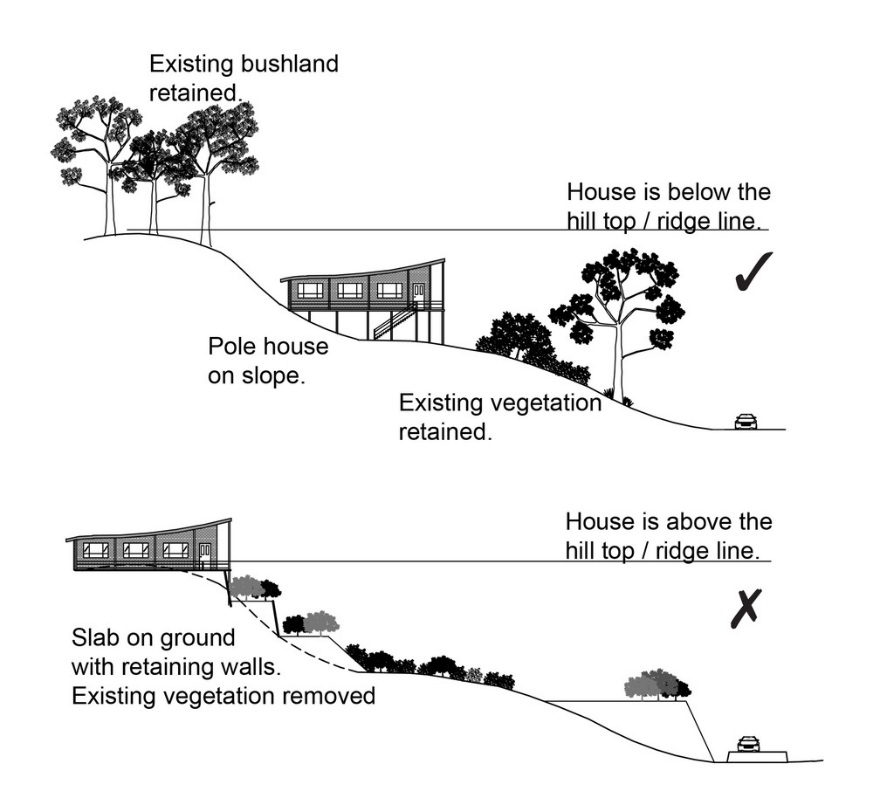 RAD127Where located in the Regionally significant (Hills) scenic amenity overlay, driveways and accessways:go across land contours and do not cut straight up slopes;follow natural contours, not resulting in batters or retaining walls being greater than 1m in height.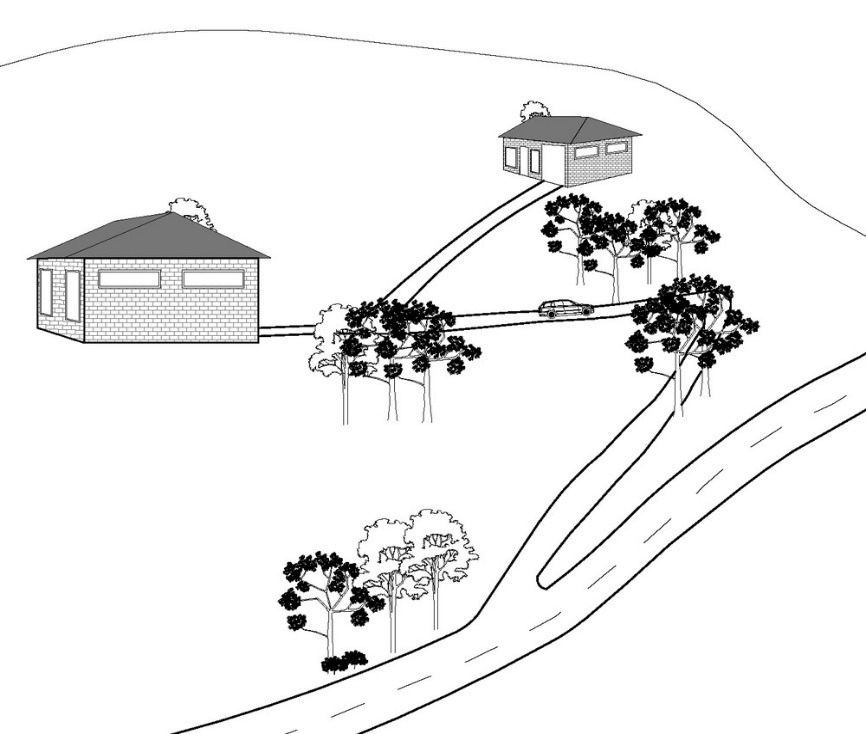 RAD128Where located in the Regionally significant (Hills) scenic amenity overlay, roofs and wall surfaces of buildings and structures adopt the following colours: RAD129Where located in the  Regionally significant (Hills) scenic amenity overlay, roofs and wall surfaces of buildings and structures are painted or finished such that reflectivity is less than 35%. Transport noise corridors (refer Overlay map - Transport noise corridors)Transport noise corridors (refer Overlay map - Transport noise corridors)Transport noise corridors (refer Overlay map - Transport noise corridors)Transport noise corridors (refer Overlay map - Transport noise corridors)Note - Development permitted to occur on the site - This is based on unlawful development currently existing on the site.Note - The exact location and number of outbuildings to remain on site is unknown at time of preparing the land management plan. At this stage the Cedarton Forester’s Cooperative members have yet to determine which outbuildings are to be retained and upgrade to the necessary standard to obtain building consent. Any outbuilding that has not applied for a building consent to upgrade the building or structure to the necessary standard under the Building Act within the timeframes specified in the land management plan is to be demolished and removed from the site. Failing this, enforcement action will be taken by Council. Note - Figures 1 – 6 form the Land management plan for the siteNote - Figures 1 – 6 form the Land management plan for the siteNote - Figures 1 – 6 form the Land management plan for the siteNote - Figures 1 – 6 form the Land management plan for the siteNote - Figures 1 – 6 form the Land management plan for the siteTable 1 - Land management plan outcomes to be achievedTable 1 - Land management plan outcomes to be achievedTable 1 - Land management plan outcomes to be achievedTable 1 - Land management plan outcomes to be achievedNoSubjectApplicabilityOutcome to be achieved1.Development subject to land management planThe land management plan siteDevelopment comprises the following: A maximum of 22 dwelling sites, associated dwellings, and driveways.Outbuildings associated with dwellings.1 community hall for the exclusive use of Cedarton Forester’s Cooperative members only and is not available to members of the public for public use or hire. 1 plant nursery for the exclusive use of Cedarton Forester’s Cooperative members only and the propagation of plants for use on the land management plan site only. The plant nursery is not to be available to the public or sell to the public. 1 recycling centre exclusive use of Cedarton Forester’s Cooperative members only.Accessways and associated passing bays throughout the land management site.Development is to occur in accordance with Figure 1 Cedarton Forester’s Cooperative land management plan – Dwelling and building location. 2.AccesswaysThe land management plan siteWithin 2 years of the adoption of the Moreton Bay Planning scheme, the Cedarton Forester’s Cooperative will: Undertake all necessary remedial work to the accessway.Construct the passing bays PB1 – PB8 as identified on Figure 3 Cedarton Forester’s Cooperative land management plan – Accessway and driveway improvement areas. Passing bays have a minimum length of 20m and a 6m minimum trafficable width measured at the passing bay; Seal accessway sections as identified on Figure 3 Cedarton Forester’s Cooperative land management plan – Accessway and driveway improvement areas. Accessways are to be sealed in accordance with Council’s access standards. 3.EnergyThe land management plan siteElectricity is provided by means of solar power.4.Water course separationThe land management plan siteNo development is located closer than 40m from the top of the bank of a water course identified on Figure 4 – Cedarton Forester’s Cooperative land management plan – Contours, accessway and water courses. 5.Northern vinculum-connectedThe land management plan siteResidential development is limited to that part of the site lying south of the Maleny-Stanley River Road.2. The area lying north of the Maleny-Stanley River Road is to be retained in its natural state or re-vegetated with local native species. 6.Dwellings and dwelling sites22 Dwelling and dwelling sitesDwellings are to be located on sites in accordance with Figure 1 Cedarton Forester’s Cooperative land management plan – Dwelling and building location. Dwellings are to be designed and constructed to comply with the Building Act 1975 and the Building Code of Australia.Dwellings do not exceed their current building height at time of adopting the scheme and any new dwellings do not exceed a height of 8m. The gross floor area of a dwelling is to remain as it is at time of adopting the scheme, or at a maximum of 100m2, whichever is the greater. Development applications are to be accompanied by the reports and study requirements identified in Table 2.7.Driveways22 Dwelling and dwelling sitesDriveways are located on longitudinal gradients not exceeding 1:6 with short sections of no more than 20m length up to 1:4 and constructed driveway cross fall of not more than 1:20. 8.Out buildings, including nursery and recycling stationAll existing out buildings, nursery and recycling stationAll outbuildings, including nursery and recycling station are to be designed and constructed to comply with the Building Act 1975 and the Building Code of Australia. Buildings do not exceed a height of 8m.9.Community HallCommunity hallCommunity hall is located in accordance with Figure 1 Cedarton Forester’s Cooperative land management plan – Dwelling and building location. Community hall is designed and constructed to comply with the Building Act 1975 and the Building Code of Australia.Community hall does not exceed a height of 8m.The gross floor area of the Community hall is to remain as existing at the time of adopting the scheme.Development applications are to be accompanied by the reports and study requirements identified in table 2.10.Vegetation ClearingThe land management plan siteNo clearing of vegetation, except for the following:Clearing associated with establishing a building site for a dwelling;Clearing necessary to maintain a driveway to a dwelling or accessway serving the site;Clearing required for bushfire management purposes.11.BushfireAll bushfire assessment reports as identified in Table 2, are provided in support of building work.A fire maintenance trail is constructed in accordance with Figure 6 Cedarton Forester’s Cooperative land management plan – Accessway and fire maintenance trail: For fire fighting purposes, each dwelling is to have an on-site water storage of not less than 5000 litres (e.g accessible dam or tank with fire brigade tank fittings). 12.Effluent and wastewater treatment and disposalAll dwelling sites, Community hallAll development is to comply with the Plumbing and Drainage Act 2002 and the Queensland Plumbing and Wastewater Code.13.Hazardous substance storageThe land management plan siteAll development that involves the storage or handling of hazardous chemicals listed in Schedule 9, Development involving hazardous chemicals, Table 9.0.1 Quantity thresholds for hazardous chemicals stored as accepted development subject to requirements complies with Table 9.0.3 Hazardous chemicals. Development does not involve the storage or handling of hazardous chemicals listed in Schedule 9, Development involving hazardous chemicals, Table 9.0.2 Hazardous chemicals assessable thresholds. Note - Figures 1 – 6 form the land management plan for the siteNote - Figures 1 – 6 form the land management plan for the siteNote - Figures 1 – 6 form the land management plan for the siteNote - Figures 1 – 6 form the land management plan for the siteNote - Figures 1 – 6 form the land management plan for the siteNote - Figures 1 – 6 form the land management plan for the siteTable 2 – Existing and Proposed building location and site attributesTable 2 – Existing and Proposed building location and site attributesTable 2 – Existing and Proposed building location and site attributesTable 2 – Existing and Proposed building location and site attributesTable 2 – Existing and Proposed building location and site attributesTable 2 – Existing and Proposed building location and site attributesTable 2 – Existing and Proposed building location and site attributesDwelling Site Number(Dwelling site)Name of Cedarton Forester’s Cooperative memberGross Floor area of existing dwelling less than 100m2Dwelling remain in existing locationDwelling to relocate to new location(Proposed Dwelling site)Reports and study requirements to support Development Application to legalise and establish dwelling at location.Reports and study requirements to support Development Application to legalise and establish dwelling at location.D1M ClarkNoNoPD1Bushfire assessment for dwellingBushfire assessment for dwellingD2K ManningYesYes-Bushfire assessment for dwellingBushfire assessment for dwellingD3G FittonYesNoPD3Bushfire assessment for dwellingBushfire assessment for dwellingD4T BrightNoNoPD4Bushfire assessment for dwellingBushfire assessment for dwellingD5K AveryYesNoPD5Bushfire assessment for dwellingBushfire assessment for dwellingD6Haining & GoodreidYesYes(Note – may possibly relocate to PD6 on basis of bushfire assessment)PD6(If required to be relocated)Bushfire assessment for dwelling in either locationBushfire assessment for dwelling in either locationD7Burnett & NolanNoNoPD7Bushfire assessment for dwellingBushfire assessment for siteBushfire assessment for dwellingBushfire assessment for siteD8C AdamsYesYes-Bushfire assessment for dwellingBushfire assessment for site.Bushfire assessment for dwellingBushfire assessment for site.D9M ParksNoYes-Bushfire assessment for houseBushfire assessment for houseD10R LyndonNoYes-Bushfire assessment for houseBushfire assessment for houseD11Hands & LiddingtonYesYes-Bushfire assessment for houseBushfire assessment for houseD12T WoodhouseNoYes-Bushfire assessment for dwellingBushfire assessment for siteBushfire assessment for dwellingBushfire assessment for siteD13B KommerNoNoPD13Bushfire assessment for dwellingBushfire assessment for dwellingD14P MayYesYes-Bushfire assessment for dwellingGeotechnical stability for dwellingGeotechnical stability and slope for drivewayBushfire assessment for dwellingGeotechnical stability for dwellingGeotechnical stability and slope for drivewayD15R KnightYesYes-Bushfire assessment for dwellingBushfire assessment for siteBushfire assessment for dwellingBushfire assessment for siteD16Willoughby & ConradYesYes-Bushfire assessment for dwellingBushfire assessment for siteBushfire assessment for dwellingBushfire assessment for siteD17R DavisYesNoPD17Bushfire assessment for dwellingBushfire assessment for siteBushfire assessment for dwellingBushfire assessment for siteD18J TurnerYesNoPD18Bushfire assessment for dwellingBushfire assessment for siteGeotechnical stability and slope for drivewayBushfire assessment for dwellingBushfire assessment for siteGeotechnical stability and slope for drivewayD19S LyneNoNoPD19Bushfire assessment for dwellingBushfire assessment for siteGeotechnical stability and slope for drivewayBushfire assessment for dwellingBushfire assessment for siteGeotechnical stability and slope for drivewayD20P McCuddenYesNoPD20Bushfire assessment for dwellingBushfire assessment for dwellingD21Jones & BruzovaYesYes-Bushfire assessment for dwellingBushfire assessment for siteBushfire vegetation land management planGeotechnical stability for dwellingGeotechnical stability for siteGeotechnical stability and slope for drivewayBushfire assessment for dwellingBushfire assessment for siteBushfire vegetation land management planGeotechnical stability for dwellingGeotechnical stability for siteGeotechnical stability and slope for drivewayD22P HawkerYesYes-Bushfire assessment for dwellingBushfire assessment for siteBushfire vegetation land management planGeotechnical stability for dwellingGeotechnical stability for siteGeotechnical stability and slope for drivewayBushfire assessment for dwellingBushfire assessment for siteBushfire vegetation land management planGeotechnical stability for dwellingGeotechnical stability for siteGeotechnical stability and slope for drivewayCHCommunity hallYesYes-Bushfire assessment for community hallBushfire assessment for community hallRSRecycling stationNoYes---NNurseryYesYes---FFPFire fighting pump-----PBAccess improvements:  - Passing bay 1 - 8-----____Access improvements: Sealing (CFC to undertake)-----_____Accessway (CFC maintain)------------Driveway (Member maintain)-----_____Watercourse-----Table 3 – Guidance to Information requirementsTable 3 – Guidance to Information requirementsReports and study requirements to support Development ApplicationMinimum Report RequirementsBushfire assessment report for dwelling and for siteReport is prepared by a suitably qualified person.Report to consider, and be consistent with: State Planning Policy Guideline, State interest – natural hazards, Guidance on flood, bushfire and landslide;The Moreton Bay Regional Council Planning Scheme Policy – Bushfire hazard;The bushfire related matters identified in Table 1 land management plan outcomes to be achieved;The recommendations identified in the Bushfire Risk Assessment and Bushfire Risk Land Management plan for Cedarton Forester’s Cooperative prepared by Ecological Natural Area Management, Revision 6, July 2013. Bushfire vegetation land management planReport is prepared by a suitably qualified person.The report is to detail: Confirm all vegetation clearance is for bushfire management purposes only;The extent of vegetation to be removed;The type of vegetation to be removed;Why it is necessary for the vegetation to be removed and why it cannot be avoided.Geotechnical stability reportReport is prepared by a suitably qualified person.Report is to identify and demonstrate any cut to fill pad, roads, retaining structures, outbuilding and dwelling construction has a minimal risk to the safety of people, property by landslide. Report to confirm all buildings are appropriately located to minimise erosion and risk of landslide.Effluent and wastewater disposal reportReport is prepared by a suitably qualified person.Report is to be prepared in accordance with Plumbing and Drainage Act 2002 and the Queensland Plumbing and Wastewater Code and associated guidelines to confirm the suitability of each site to accommodate an on-site sewerage facility; or where a centrally located group collection treatment system is proposed, confirmation as to the suitability of the designated site to accommodate the on-site sewerage facility. Detail the preventative measures to limit impact on environmentally sensitive areas such as, but not limited to, watercourses, natural habitat and vegetation. Address the cumulative effects of 23 on-site domestic and community hall treatment plants over the whole site. Alternatively, where a centrally located group collection treatment system is proposed, the cumulative effects of that system and any other on-site treatment plants over the whole site. Note - Figure 1 forms the land management plan for the siteNote - Figure 1 forms the land management plan for the siteNote - Figure 1 forms the land management plan for the siteNote - Figure 1 forms the land management plan for the siteTable 1 - Land management plan outcomes to be achievedTable 1 - Land management plan outcomes to be achievedTable 1 - Land management plan outcomes to be achievedTable 1 - Land management plan outcomes to be achievedTable 1 - Land management plan outcomes to be achievedNoSubjectApplicabilityOutcome to be achievedOutcome to be achieved1.Development subject to land management planThe land management plan siteDevelopment comprises the following:A maximum of 16 dwellings and associated dwelling sites.Out buildings associated with dwellings.Community building comprising the following:1 community hall for the exclusive use of shareholders only and is not available to members of the public for public use or hire; 1 plant nursery for the exclusive use of shareholders only and the propagation of plants for use on the land management plan site only. The plant nursery is not to be available to the public or sell to the public; 1 administration/office building for the exclusive use of shareholders only;1 water tank.Accessway throughout the land management plan site.Development is to occur in accordance with Figure 1 Mt Nebo plant nursery land management plan – Dwelling and building location.Development comprises the following:A maximum of 16 dwellings and associated dwelling sites.Out buildings associated with dwellings.Community building comprising the following:1 community hall for the exclusive use of shareholders only and is not available to members of the public for public use or hire; 1 plant nursery for the exclusive use of shareholders only and the propagation of plants for use on the land management plan site only. The plant nursery is not to be available to the public or sell to the public; 1 administration/office building for the exclusive use of shareholders only;1 water tank.Accessway throughout the land management plan site.Development is to occur in accordance with Figure 1 Mt Nebo plant nursery land management plan – Dwelling and building location.2.Dwellings and dwelling sites D1 – D13 and D1514 Dwellings and dwelling sitesDwellings D1 – D13, D15 are to be located on sites in accordance with Figure 1 Mt Nebo Plant Nursery land management plan – Dwelling and building location. Dwellings are to be designed and constructed to comply with the Building Act 1975 and the Building Code of Australia.Dwellings do not exceed their current building height at time of planning scheme adoption and any new structures not exceed a height of 8m. Dwellings retain their existing gross floor area, or a maximum of 100m2, whichever the greater (see Table 2).Dwellings D1 – D13, D15 are to be located on sites in accordance with Figure 1 Mt Nebo Plant Nursery land management plan – Dwelling and building location. Dwellings are to be designed and constructed to comply with the Building Act 1975 and the Building Code of Australia.Dwellings do not exceed their current building height at time of planning scheme adoption and any new structures not exceed a height of 8m. Dwellings retain their existing gross floor area, or a maximum of 100m2, whichever the greater (see Table 2).3.Alternate location for dwellings and dwelling site for D14 and D16D14 and D16Dwelling D14 is located to a cleared position downslope or to the north of its current position.Dwelling D16 may locate in any position along the existing platform already create by a cut in that location. Dwellings are to be designed and constructed to comply with the Building Act 1975 and the Building Code of Australia.Dwellings do not exceed their current building height at time of planning scheme adoption and any new structures not exceed a height of 8m. Geotechnical and bush fire reports, as identified in Table 5, are required to confirm suitability of dwelling and dwelling site.  Dwelling D14 is located to a cleared position downslope or to the north of its current position.Dwelling D16 may locate in any position along the existing platform already create by a cut in that location. Dwellings are to be designed and constructed to comply with the Building Act 1975 and the Building Code of Australia.Dwellings do not exceed their current building height at time of planning scheme adoption and any new structures not exceed a height of 8m. Geotechnical and bush fire reports, as identified in Table 5, are required to confirm suitability of dwelling and dwelling site.  4.All out buildingsAll out buildings on-site, being listed or unlisted.All outbuildings are to be designed and constructed to comply with the Building Act 1975 and the Building Code of Australia.Buildings do not exceed a height of 8m.All outbuildings are to be designed and constructed to comply with the Building Act 1975 and the Building Code of Australia.Buildings do not exceed a height of 8m.5.Identified Community Buildings CB1-4CB1. - Community hall (known as the Galaxy).CB2 – Nursery (known as the Shadehouse).CB3 – Administration /office (known as the Octagon).CB4 – Water tank (known as Top Tank).CB1 – CB4 are located on the site in accordance with Figure 7 Mt Nebo Plant Nursery land management plan – Dwelling and building location. All buildings and structures are designed and constructed to comply with the Building Act 1975 and the Building Code of Australia.All buildings and structures do not exceed a height of 8m.The gross floor area associated with CB1 – 4 to be retained.CB1 – CB4 are located on the site in accordance with Figure 7 Mt Nebo Plant Nursery land management plan – Dwelling and building location. All buildings and structures are designed and constructed to comply with the Building Act 1975 and the Building Code of Australia.All buildings and structures do not exceed a height of 8m.The gross floor area associated with CB1 – 4 to be retained.6.BushfireThe land management plan siteThe installed pumps and associated reticulation system with around 50 hosecocks is maintained and available for fire fighting purposes. The installed pumps and associated reticulation system with around 50 hosecocks is maintained and available for fire fighting purposes. 6.BushfireWhere D14 is to remain in current locationD14 is to be built to a BAL 19 standard with an 8m separation from any fire source hazard.D14 is to be provided with a 3m wide driveway to the accessway identified in Figure 1 Mt Nebo Plant Nursery land management plan – Dwelling and building location. D14 is to be built to a BAL 19 standard with an 8m separation from any fire source hazard.D14 is to be provided with a 3m wide driveway to the accessway identified in Figure 1 Mt Nebo Plant Nursery land management plan – Dwelling and building location. 7.Effluent and wastewater treatment and disposalAll dwelling sites, Community hall, outbuildings where applicable.All development is to comply with the Plumbing and Drainage Act 2002 and the Queensland Plumbing and Wastewater Code.All development is to comply with the Plumbing and Drainage Act 2002 and the Queensland Plumbing and Wastewater Code.8.Hazardous substance storageThe land management plan siteAny development that involves the storage or handling of hazardous chemicals listed in Schedule 9, Development involving hazardous chemicals, Table 9.0.1 Quantity thresholds for hazardous chemicals stored as accepted development subject to requirements complies with Table 9.0.3 Hazardous chemicals assessment thresholds. Development does not involve the storage or handling of hazardous chemicals listed in Schedule 9, Development involving hazardous chemicals, Table 9.0.2 Hazardous chemicals assessment thresholds. Any development that involves the storage or handling of hazardous chemicals listed in Schedule 9, Development involving hazardous chemicals, Table 9.0.1 Quantity thresholds for hazardous chemicals stored as accepted development subject to requirements complies with Table 9.0.3 Hazardous chemicals assessment thresholds. Development does not involve the storage or handling of hazardous chemicals listed in Schedule 9, Development involving hazardous chemicals, Table 9.0.2 Hazardous chemicals assessment thresholds. Table 2 – Existing building location and site attributesTable 2 – Existing building location and site attributesTable 2 – Existing building location and site attributesTable 2 – Existing building location and site attributesTable 2 – Existing building location and site attributesDwelling Site Number (Dwelling site)Name of Mt Nebo Plant Nursery shareholderApproximate Gross floor area of existing dwelling(m2)Identified large outbuildings and area (m2)Reports and study requirements to establish dwelling at locationD1Millard105OB0198D2McKavangh & Layton94-D3Carrigan17-D4Colbert94-D5Burkett72-D6Lachowicz124OB665D7Rice & Borchers101OB786D8Scattini108OB850D9Scattini272-D10Boaler136-D11Wills88-D12Wills58-D13Albinger & Sanders118-D14Young15-Where for current location:Bushfire assessment for dwellingGeotechnical stability and slope for drivewayD14Young15-Where for new location:Bushfire assessment for dwellingBushfire assessment for siteGeotechnical stability for dwellingGeotechnical stability for siteGeotechnical stability and slope for drivewayD15Scattini45-D16Wills11-Bushfire assessment for dwellingBushfire assessment for siteGeotechnical stability for dwellingGeotechnical stability for siteCommunity Buildings and notable outbuildingsName of Mt Nebo Plant Nursery shareholderArea of existing community building(m2)IdentifierCommunity hall(Galaxy)Scattini206CB1Nursery(Shadehouse)Scattini221CB2Administration office(Octagon)Scattini14CB3Water Tank(Top Tank)Community9CB4Table 3 – Guidance to Information requirementsTable 3 – Guidance to Information requirementsReports and study requirements to support Development ApplicationMinimum Report RequirementsBushfire assessment report for dwelling and for siteReport is prepared by a suitably qualified person.Report to consider, and be consistent with: State Planning Policy Guideline, State interest – natural hazards, Guidance on flood, bushfire and landslide,The Moreton Bay Regional Council Planning Scheme Policy – Bushfire hazard,The bushfire related matters identified in Table 1 land management plan outcomes to be achieved,The recommendations identified in the Bushfire Risk Assessment and Bushfire Risk Land Management Plan for Mount Nebo Plant Nursery prepared by Ecological Natural Area Management, Revision 4, March 2014. Geotechnical stability reportReport is prepared by a suitably qualified person.Report is to identify and demonstrate any cut and fill associated with driveways and accessway, cut to fill pad, retaining structures, outbuilding and dwelling construction has a minimal risk to the safety of people, property by landslide. Report to confirm buildings are appropriately located to minimise erosion and risk of landslide.Effluent and wastewater disposal reportReport is prepared by a suitably qualified person.Report is to be prepared in accordance with Plumbing and Drainage Act 2002 and the Queensland Plumbing and Wastewater Code and associated guidelines to confirm the suitability of each site to accommodate an on-site sewerage facility; or where a centrally located group collection treatment system is proposed, confirmation as to the suitability of the designated site to accommodate the on-site sewerage facility. Detail the preventative measures to limit impact on environmentally sensitive areas such as, but not limited to, watercourses, natural habitat and vegetation. Address the cumulative effects of 16 on-site domestic and community buildings treatment plants over the whole site.  Alternatively, where a centrally located group collection treatment system is proposed, the cumulative effects of that system and any other on-site treatment plants over the whole site. 